Bewegingsopdrachten behendigheid
Week: 25-29 meinaam:………………………………………………………………..                nr:………Bewegingsopdrachten behendigheid
Week: 25-29 meinaam:………………………………………………………………..                nr:………Bewegingsopdrachten behendigheid
Week: 25-29 meinaam:………………………………………………………………..                nr:………Bewegingsopdrachten behendigheid
Week: 25-29 meinaam:………………………………………………………………..                nr:………Bewegingsopdrachten behendigheid
Week: 25-29 meinaam:………………………………………………………………..                nr:………OpdrachtMateriaal1Gaan staan & gaan zitten met rol op hoofd die niet mag vallen! WC-rol+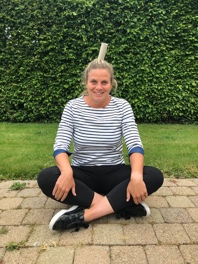 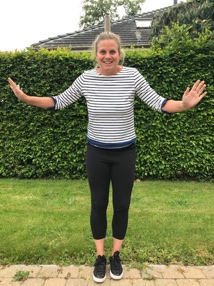 5x10x15x2Bal tegen muur gooien & weer opvangen. Bal mag niet botsen! Bal & muur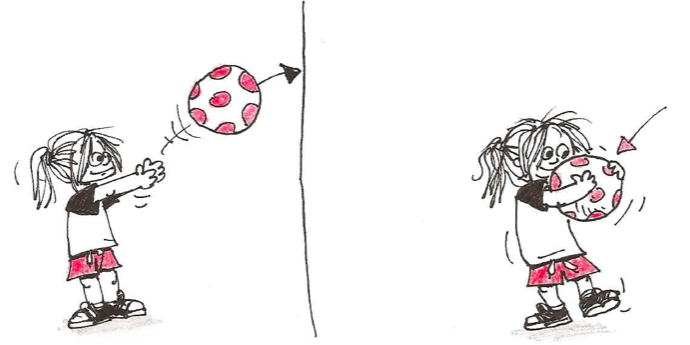 5x10x15x3Al zittend op handdoek 5 m afstand afleggen. Geen handen gebruiken!Handdoek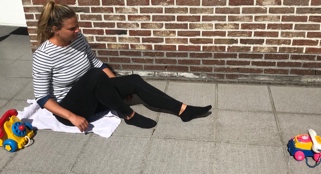 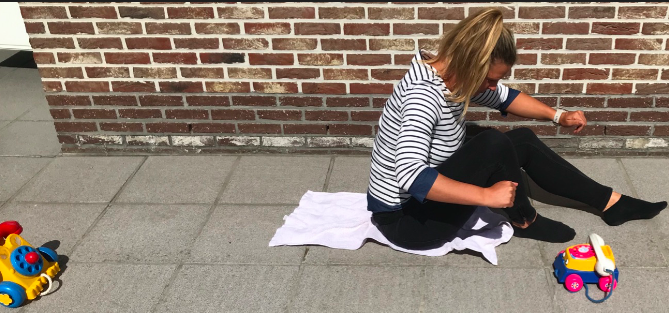 3x5x7x4Bal tegen muur gooien, ronddraaien & weer opvangen. Bal mag niet botsen!Bal & muur+    +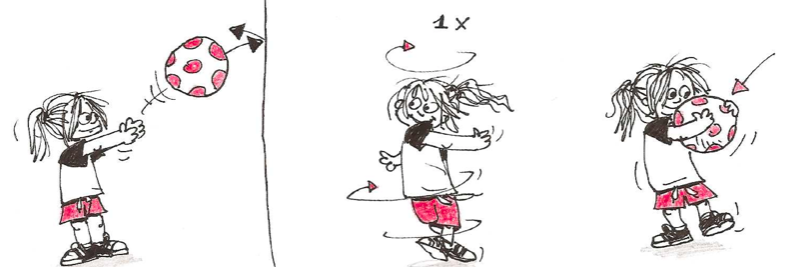 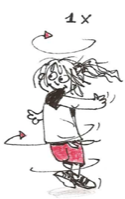 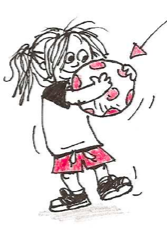 5x10x15x5Handen-& voetensteun, 2 voeten op handdoek, 5 m afleggen, alleen handen gebruiken!Handdoek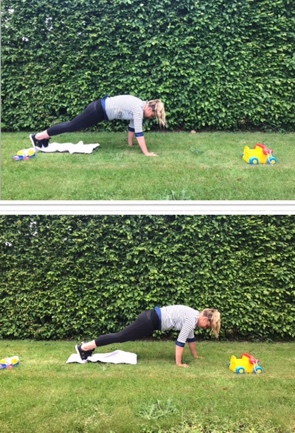 3x5x7x